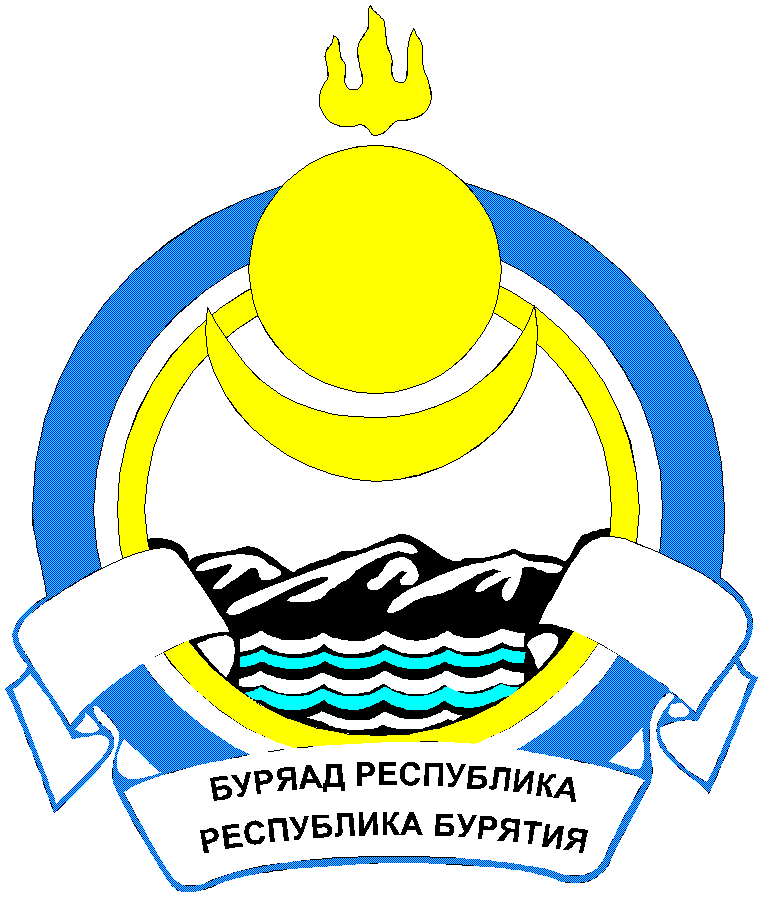 СОВЕТ ДЕПУТАТОВ МУНИЦИПАЛЬНОГО  ОБРАЗОВАНИЯ  СЕЛЬСКОГО  ПОСЕЛЕНИЯ «САЯНТУЙСКОЕ»ТАРБАГАТАЙСКОГО  РАЙОНА   РЕСПУБЛИКИ  БУРЯТИЯР Е Ш Е Н И Е      от «08 » ноября  2022г.              №  203                                        с.Нижний Саянтуй            «О передаче части полномочий по организации и осуществлению мероприятий в сфере закупок, товаров, работ, услуг для обеспечения муниципальных нужд путем проведения торгов, заключения договоров и иных связанных с обеспечением проведения торгов функциймуниципального образования сельского поселения «Саянтуйское» на уровень муниципального образования «Тарбагатайский район» на 2023 год»На основании ч.4 ст. 15 Федерального закона от 06.10.2003г. № 131-Ф3 «Об общих принципах организации местного самоуправления в Российской Федерации», в целях повышения эффективности решения вопросов организации и осуществления мероприятий по муниципальному заказу,  сессия Совета депутатов,решает:Передать полномочия  по организации и осуществлению мероприятий в сфере закупок, товаров, работ, услуг для обеспечения муниципальных нужд путем проведения торгов, заключения договоров и иных связанных с обеспечением проведения торгов функций.Заключить соглашение на осуществление переданных полномочий, указанных в п.1 данного решения с 01 января 2023 года.Передать МО «Тарбагатайский район» иные межбюджетные трансферты, необходимые для исполнения переданных полномочий на 2023 финансовый годАдминистрации сельского поселения «Саянтуйское» предусмотреть иные межбюджетные трансферты в бюджете сельского поселения «Саянтуйское» на 2023 год.Настоящее решение вступает в силу со дня его обнародования.Контроль за исполнением данного решения возложить на Главу муниципального образования сельского поселения «Саянтуйское».Глава  муниципального  образованияСельского поселения «Саянтуйское»                                               Е.А.Тимофеева                                                              Председатель Совета депутатов		                                            Жовтун Ю.А.   СОГЛАШЕНИЕМЕЖДУ МУНИЦИПАЛЬНЫМ ОБРАЗОВАНИЕМ СЕЛЬСКОГО ПОСЕЛЕНИЯ «САЯНТУЙСКОЕ » И МУНИЦИПАЛЬНЫМ ОБРАЗОВАНИЕМ «ТАРБАГАТАЙСКИЙ РАЙОН»  о передаче части полномочий по организации и осуществлению мероприятий в сфере закупок, товаров, работ, услуг для обеспечения муниципальных нужд путем проведения торгов, заключения договоров и иных связанных с обеспечением проведения торгов функций муниципального образования сельского поселения «Саянтуйское» на уровень муниципального образования «Тарбагатайский район» на 2023 год»с. Нижний Саянтуй                                                     «      »__________________2022 годМКУ Администрация муниципального образования сельского поселения «Саянтуйское», именуемое в дальнейшем "Администрация поселения", в лице Главы муниципального образования сельского поселения «Саянтуйское», Тимофеева Елена Александровна,  действующего на основании Устава муниципального образования сельского поселения «Саянтуйское», с одной стороны, и муниципальное образование «Тарбагатайский район», именуемое в дальнейшем "Муниципальное образование", в лице Главы муниципального образования «Тарбагатайский район» Смолина Владимира Викторовича, действующего на основании Устава, с другой стороны, вместе именуемые» "Стороны", руководствуясь пунктом 4 статьи 15 Федерального закона от 6 октября . N 131-ФЗ "Об общих принципах организации местного самоуправления в Российской Федерации", для долговременного сотрудничества на договорной основе заключили настоящее Соглашение о нижеследующем:ПРЕДМЕТ СОГЛАШЕНИЯНастоящее Соглашение закрепляет передачу муниципальному образованию «Тарбагатайский район» осуществления части полномочий муниципального образования сельского поселения «Саянтуйское», по  организации и осуществлению мероприятий в сфере закупок, товаров, работ, услуг для обеспечения муниципальных нужд путем проведения торгов, заключения договоров и иных связанных с обеспечением проведения торгов функций муниципального образования сельского поселения «Саянтуйское»Администрация поселения передает Муниципальному образованию осуществление части полномочий по организации и осуществлению мероприятий в сфере закупок, товаров, работ, услуг для обеспечения муниципальных нужд путем проведения торгов, заключения договоров и иных связанных с обеспечением проведения торгов функций муниципального образования сельского поселения «Саянтуйское».ПОРЯДОК ОПРЕДЕЛЕНИЯ ЕЖЕГОДНОГО ОБЪЕМА ИНЫХ МЕЖБЮДЖЕТНЫХ ТРАНСФЕРТОВ         2.1. Передача осуществления части полномочий по предмету настоящего Соглашения осуществляется за счет иных межбюджетных трансфертов, предоставляемых ежегодно из бюджета муниципального образования сельского поселения «Саянтуйское», в бюджет муниципального образования «Тарбагатайский район».        2.2. Стороны ежегодно определяют объем иных межбюджетных трансфертов,  необходимых для осуществления передаваемых полномочий, в порядке согласно приложению, являющегося неотъемлемой частью настоящего Соглашения.        2.3. Формирование, перечисление и учет иных межбюджетных трансфертов, предоставляемых из бюджета муниципального образования сельского поселения «Саянтуйское», бюджету муниципального образования «Тарбагатайский район» на реализацию полномочий, указанных в пункте 1.2 настоящего Соглашения, осуществляется в соответствии с бюджетным законодательством Российской Федерации.ПРАВА И ОБЯЗАННОСТИ СТОРОНАдминистрация поселения: Перечисляет муниципальному образованию финансовые средства в виде иных межбюджетных трансфертов в сумме 43918,16 (Сорок три тысячи девятьсот восемнадцать рублей) 16 копеек., предназначенные для исполнения переданных по настоящему Соглашению полномочий, в размере и порядке, установленных разделом 2 настоящего Соглашения.Осуществляет контроль за исполнением муниципальным образованием переданных полномочий, а также за целевым использованием финансовых средств, предоставленных на эти цели. В случае выявления нарушений дает обязательные для исполнения муниципальному образованию письменные предписания для устранения выявленных нарушений в определенный срок с момента уведомления.Сельское поселение само планирует закупки  исходя из потребности в товарах, работах, услугах и объема денежных средств, определяет способ размещения заказа, готовит распоряжение, заявку и техническое задание по каждой закупке.Глава сельского поселения, выбирает закупки у субъектов малого предпринимательства. Лично несет ответственность за исполнение  ст.30 ФЗ №44-ФЗ «О контрактной системе в сфере закупок товаров, работ, услуг для обеспечения государственных и муниципальных нужд» от 05.04.2013 года.Глава сельского поселения обеспечивает приемку поставленных товаров, выполненных работ, оказанных услуг. Устанавливает (либо в составе комиссии, что указывает в Распоряжении либо сам) соответствие товаров, работ, услуг условиям и требованиям заключенного контракта. С оформлением соответствующего документа.Несет ответственность за исполнение контракта.Муниципальное образование:Осуществляет переданные ему Администрацией поселения полномочия в соответствии с пунктом 1.2 настоящего Соглашения и действующим законодательством в пределах выделенных на эти цели финансовых средств.Рассматривает представленные Администрацией поселения требования об устранении выявленных нарушений со стороны Муниципального образования по реализации переданных Администрацией поселения полномочий, не позднее чем в месячный срок принимает меры по устранению нарушений и незамедлительно сообщает об этом Администрации поселения.Ежеквартально, не позднее 15 числа, следующего за отчетным периодом, представляет Администрации поселения отчет об использовании финансовых средств для исполнения переданных по настоящему Соглашению полномочий.Стороны согласились в том, что Муниципальное образование осуществляет полномочия в рамках предоставленной компетенции, перечисленных в пункте 1.2 настоящего Соглашения.В случае невозможности надлежащего исполнения переданных полномочий Муниципальное образование сообщает об этом в письменной форме Администрации поселения в течении 3 дней. Администрация поселения рассматривает такое сообщение в течение 3 дней с момента его поступления.4. ОТВЕТСТВЕННОСТЬ СТОРОНУстановление факта ненадлежащего осуществления Муниципальным образованием переданных ему полномочий является основанием для одностороннего расторжения данного соглашения. Расторжение Соглашения, влечет за собой возврат перечисленных иных межбюджетных трансфертов, за вычетом фактических расходов, подтвержденных документально, в течении 7 дней с момента подписания Соглашения о расторжении или получения письменного уведомления о расторжении Соглашения, а также уплату неустойки в размере 0,1% от суммы иных межбюджетных трансфертов за отчетный год, выделяемых из бюджета поселения на осуществление указанных полномочий.Муниципальное образование несет ответственность за осуществление переданных ему полномочий в той мере, в какой эти полномочия обеспечены финансовыми средствами.В случае неисполнения Администрацией поселения вытекающих из настоящего Соглашения обязательств по финансированию осуществления муниципального образования переданных ему полномочий, муниципальное образование вправе требовать расторжения данного Соглашения, уплаты неустойки в размере 0,1% от суммы иных межбюджетных трансфертов за отчетный год, а также возмещения понесенных убытков в части, не покрытой неустойкой.СРОК ДЕЙСТВИЯ, ОСНОВАНИЯ И ПОРЯДОК  ПРЕКРАЩЕНИЯ ДЕЙСТВИЯ СОГЛАШЕНИЯНастоящее Соглашение вступает в силу с момента его подписания. Срок действия настоящего Соглашения устанавливается до 31 декабря 2023 года включительно.Действие настоящего Соглашения может быть прекращено досрочно:По соглашению Сторон. В одностороннем порядке в случае:       - изменения действующего законодательства Российской Федерации и (или) законодательства  (наименование субъекта Российской Федерации);           - неисполнения или ненадлежащего исполнения одной из Сторон своих обязательств в соответствии с настоящим Соглашением;           - если осуществление полномочий становится невозможным, либо при сложившихся условиях эти полномочия могут быть наиболее эффективно осуществлены Администрацией поселения самостоятельно;     5.4. Уведомление о расторжении настоящего Соглашения в одностороннем порядке направляется второй стороне не менее чем за 2 месяца,  при этом второй стороне возмещаются все убытки, связанные с досрочным расторжением соглашения.ЗАКЛЮЧИТЕЛЬНЫЕ ПОЛОЖЕНИЯНастоящее Соглашение составлено в двух экземплярах, имеющих одинаковую юридическую силу, по одному для каждой из Сторон.Внесение изменений и дополнений в настоящее Соглашение осуществляется путем подписания Сторонами дополнительных соглашений. По вопросам, не урегулированным настоящим Соглашением, Стороны руководствуются действующим законодательством.Споры, связанные с исполнением настоящего Соглашения, разрешаются путем проведения переговоров или в судебном порядке.РЕКВИЗИТЫ И ПОДПИСИ СТОРОНПриложение  к СоглашениюМетодика расчета  иных межбюджетных трансфертов из бюджетов сельских поселений бюджету района в соответствии с заключенными соглашениямиМетодика расчета определяет общий объем иных, предоставляемых бюджету района средств для осуществления переданных полномочий по организации и осуществлению мероприятий по муниципальном заказу.3. Расчет суммы передаваемых полномочий для каждого поселенияПодготовила Аналитик сектора земельных и имущественных отношений МАУ МЦУ МО «Тарбагатайский район»  __________________ Ю.П. КовалеваМКУ Администрация МО «Тарбагатайский район»671110, Республика Бурятия, Тарбагатайский район, с. Тарбагатай, ул. Школьная 1ИНН 0319001979КПП 031901001____________________Смолин В.В.МКУ Администрация МО СП "Саянтуйское"671120, Республика Бурятия, Тарбагатайский район, с. Нижний Саянтуй, ул. Ленина,37ИНН0319003408КПП  031901001_____________________Тимофеева Е.А.НаименованиеКоличество( в ед)Сумма (руб)Открытый конкурс (A)115979.40Электронный запрос котировок (Z)13643.18Электронный аукцион (Х)13132,74Осуществление закупки у единственного поставщика. Пункты ст.93 ФЗ 44( п/п4 п.1ст 93 ФЗ № 44)  (S)1649,74План график( оформление и внесение изменений) (N)11786,78Отчет об объеме закупок российских товаров  (F )1487,30Исполнение, изменение , расторжение контракта (P )(1 шт)1185,64Отчет о закупках у СМП и СОНО. (R)1487,30Осуществление закупки у единственного поставщика(п/п4 п.1ст 93 ФЗ № 44)( D)1139,23Электронное актирование(В)1185,64Иные мероприятия, связанные с организацией работы по ФЗ-44 (проведение комиссий по закупкам, работа секретарем во время АУ, подготовка обоснования закупки у единственного поставщика, подготовка  проведения обучения по ФЗ-44( с приглашением консультантов и т.д.)(C)1               650Подготовка документации по передачи полномочий по организации и осуществлению функций по размещению заказа путем проведения торгов( согласно СГОЗ)Подготовка документации по передачи полномочий по организации и осуществлению функций по размещению заказа путем проведения торгов( согласно СГОЗ)Подготовка документации по передачи полномочий по организации и осуществлению функций по размещению заказа путем проведения торгов( согласно СГОЗ)Наименование СПСумма ( руб)количествоМО СП «Саянтуйское» (K )524,551Наименование с/пСГОЗ(совокупный годовой объем закупок)( тыс.рублей)Сумма передаваемых полномочий( тыс.рублей)МО СП «Саянтуйское»(n6)2723,7043,91№ п/пНаименованиекол-вост-тьсуммаМО СП СаянтуйскоеМО СП СаянтуйскоеМО СП СаянтуйскоеМО СП СаянтуйскоеМО СП СаянтуйскоеЭлектронный запрос котировок (Z)13643.183643,18Электронный аукцион (Х)13132,743132,74Осуществление закупки у единственного поставщика. Пункты ст.93 ФЗ 44( п/п4 п.1ст 93 ФЗ № 44)  (S)6649,743898,44План график( оформление и внесение изменений) (N)101786,7817867,80Отчет об объеме закупок российских товаров  (F )1487,30487,30Исполнение, изменение , расторжение контракта (P )(1 шт)39185,647239,96Отчет о закупках у СМП и СОНО. (R)1487,30487,30Осуществление закупки у единственного поставщика(п/п4 п.1ст 93 ФЗ № 44)( D)39139,235429,97Электронное актирование(В)3185,64556,92Иные мероприятия, связанные с организацией работы по ФЗ-44 (проведение комиссий по закупкам, работа секретарем во время АУ, подготовка обоснования закупки у единственного поставщика, подготовка  проведения обучения по ФЗ-44( с приглашением консультантов и т.д.)(C)1650650Подготовка документации по передачи полномочий по организации и осуществлению функций по размещению заказа путем проведения торгов( согласно СГОЗ)1524,55524,55итого43918,16